Résultat du sondage sur le projet Sanifood.Ce sondage permet d’étudier la place que pourrait avoir Sanifood sur le marché. Le sondage totalise un nombre de 220 réponses.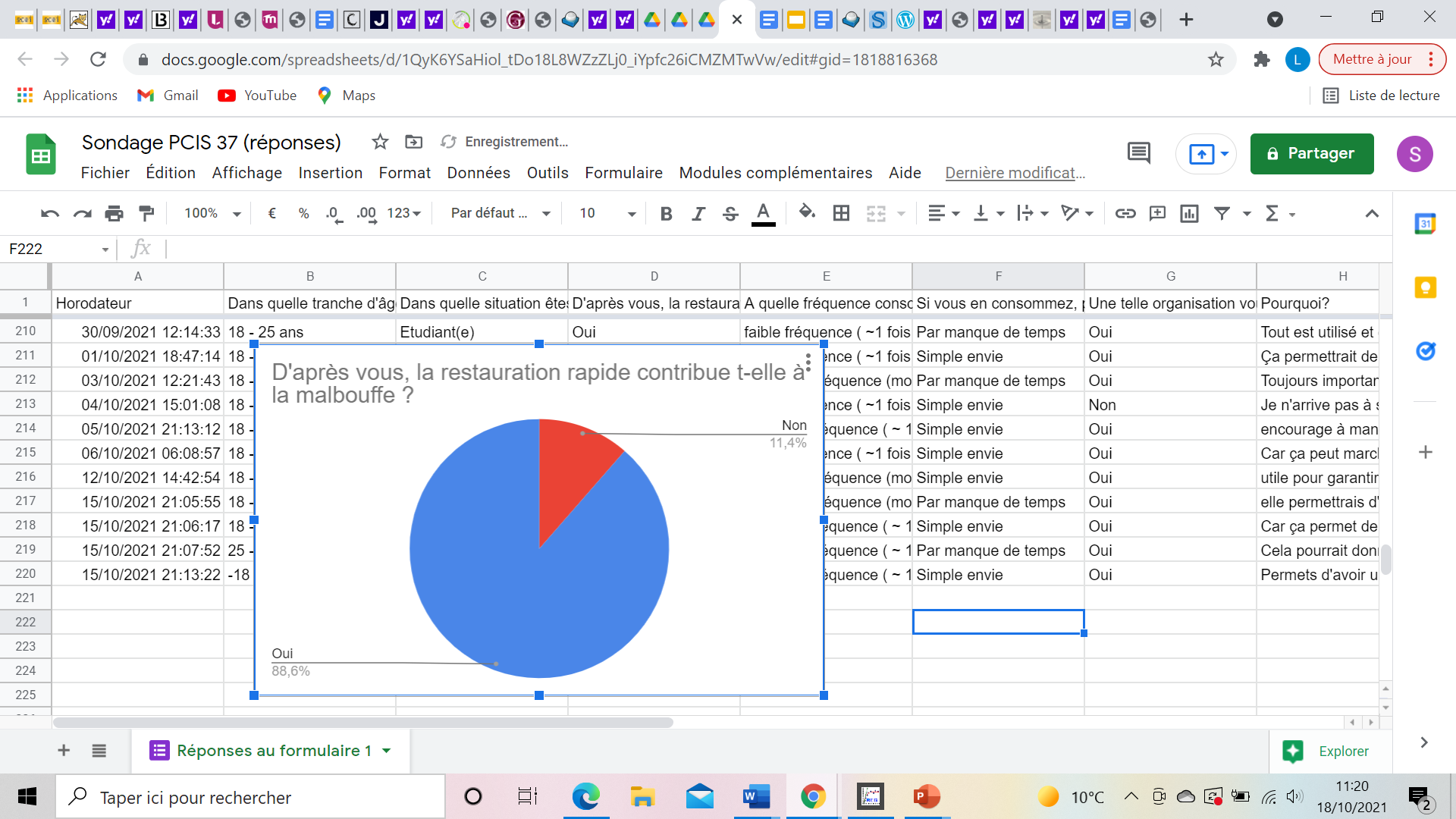 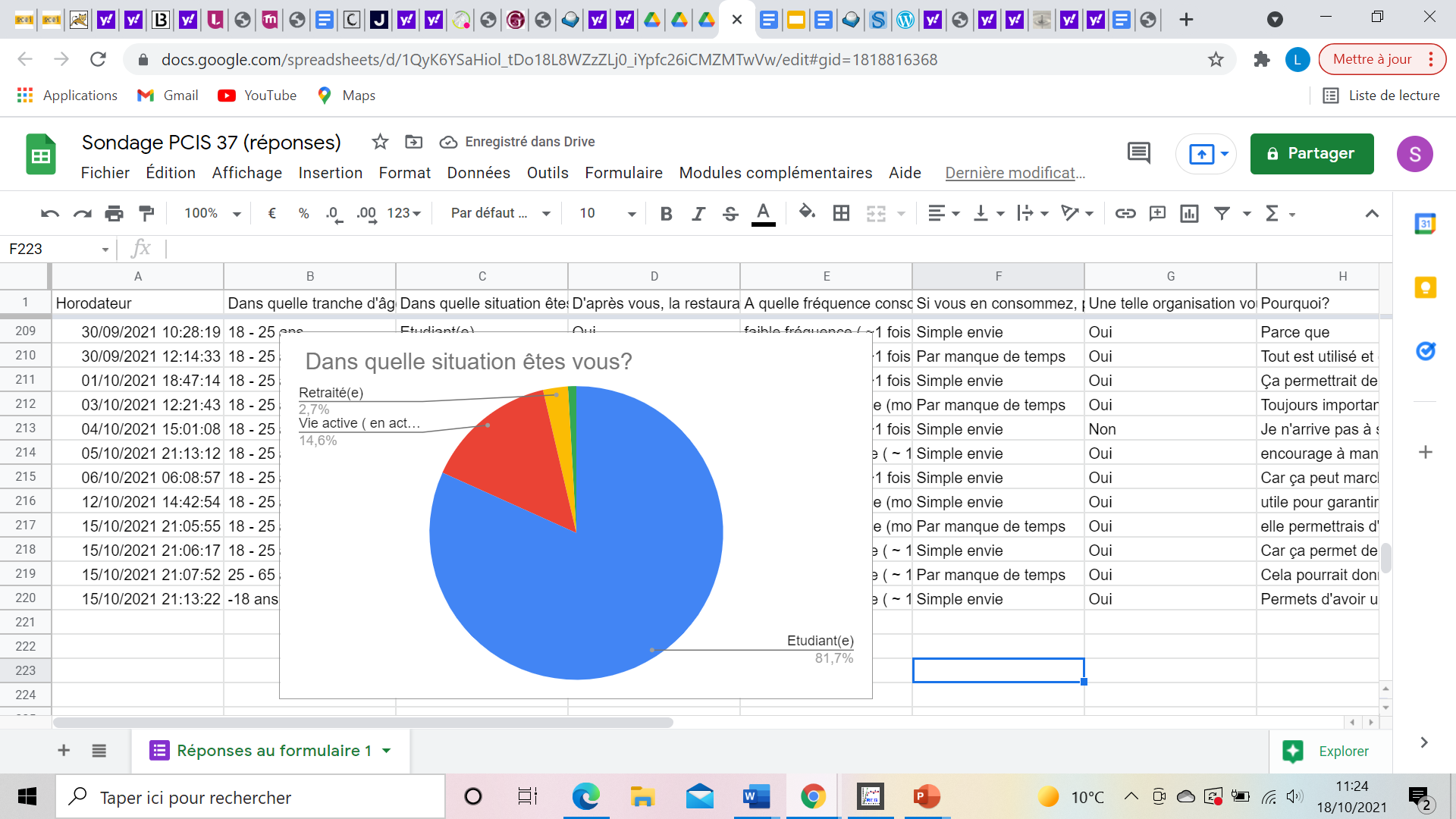 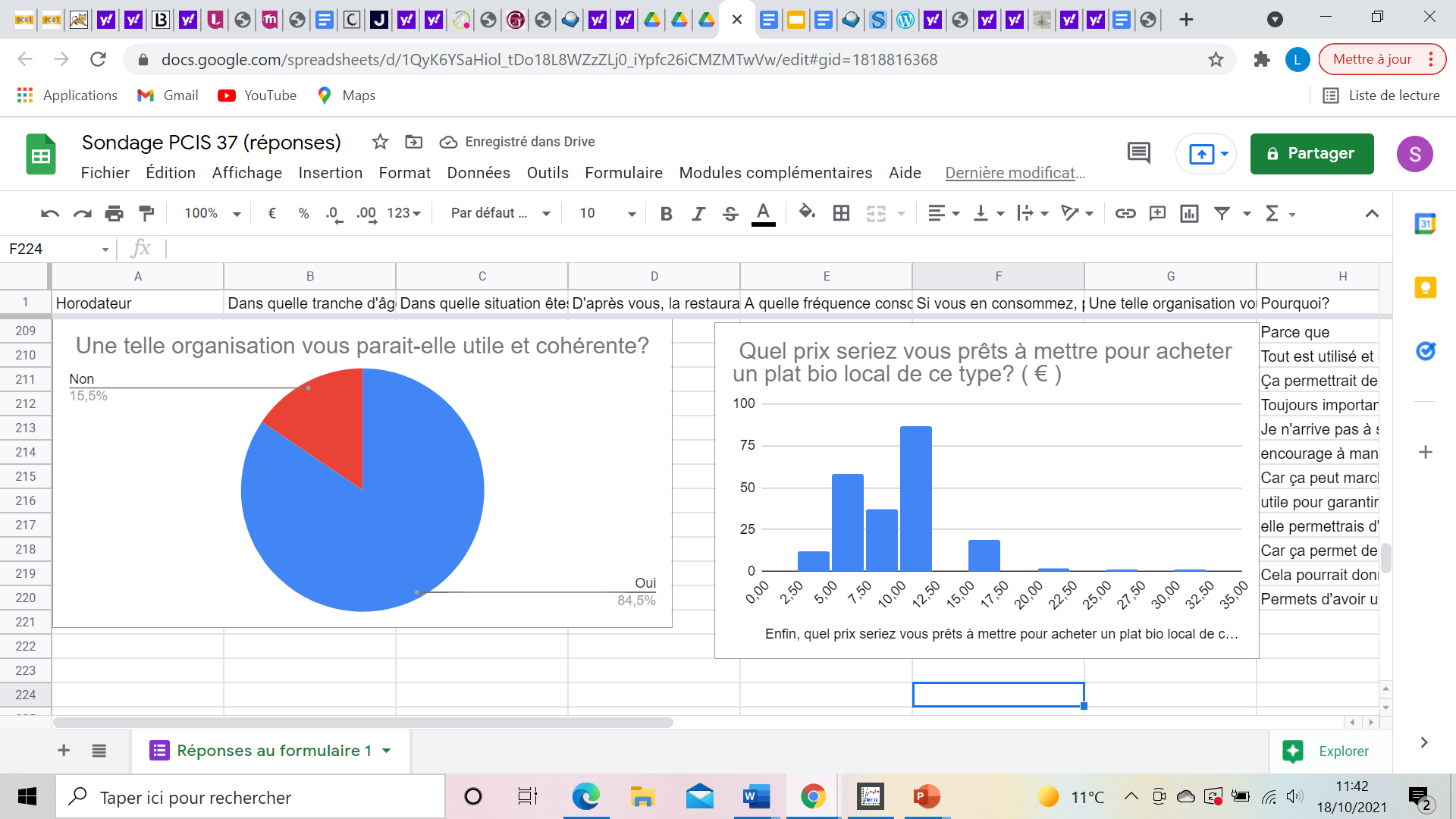 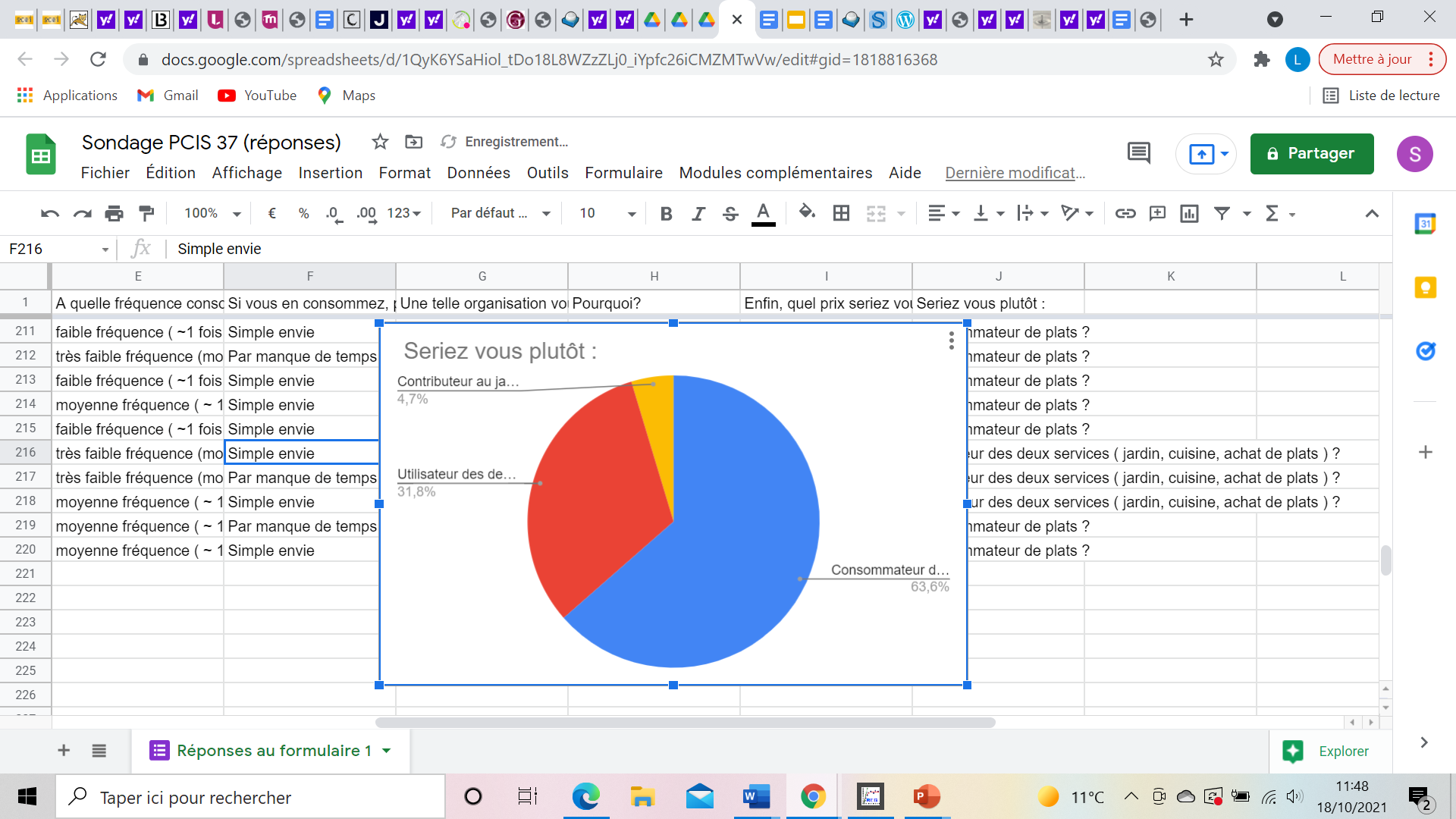 